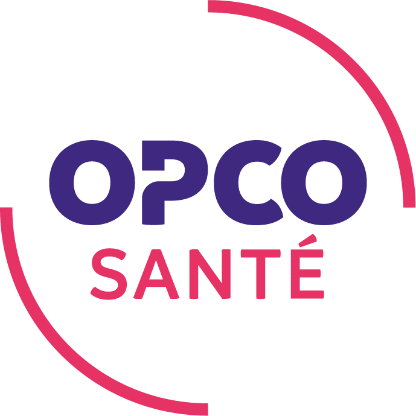 	Annexe I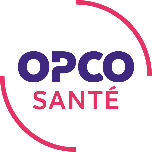 Déroulé pédagogique à joindre à la propositionAnnexe II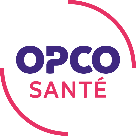 SYNTHESE DE L’OFFRE(à renseigner obligatoirement et à joindre au dossier de candidature)Identité de l’organisme (Cette fiche est à remplir par l’organisme porteur de la réponse à l’appel à candidature, désigné pilote du dispositif. En cas de co-traitance, cette fiche  est à dupliquer et à remplir par chaque organisme co-traitant)2. Proposition technique et financière Annexe III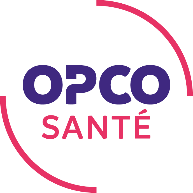 FICHE TECHNIQUE(à renseigner obligatoirement et à joindre au dossier de candidature)ANNEXESAnnexe I :               Déroulé pédagogiqueAnnexe II :              Synthèse de l’offreAnnexe III :             Fiche synthétique à destination des adhérentsDéroulé pédagogiqueObjectifsContenusMéthodes pédagogiquesFormateurJ1 matinJ1 après-midiJ2 matinJ2 après –midiJ3 matinJ3 après midiNom de l’organismeSIRET et N° de DA Adresse du siège socialForme juridiqueDate de créationNuméro de déclaration d’activité de l’organisme de formationNom(s) du (des) dirigeant(s)Nom et fonction de la personne contact pour le dispositif Ligne directe et courrier électronique de la personne contact Effectif globalDont nombre de salariés permanentsEffectif de formateurs Effectif de formateurs Couverture territoriale□ Alsace □ Champagne-Ardenne□ LorraineDémarche ou certification qualité□ Oui Préciser : □ NonN° d’enregistrement dans DATA DOCKMise à disposition de locaux Equipements informatiques pour le cycle NTIC Coût totalCoût pédagogique Coût transport des formateurs Coût hébergement Secteurs :Public visé :Durée :Organisme de formation :Interlocuteur OF :Intervenant(s) :ContexteSecteurs :Public visé :Durée :Organisme de formation :Interlocuteur OF :Intervenant(s) :ObjectifsSecteurs :Public visé :Durée :Organisme de formation :Interlocuteur OF :Intervenant(s) :Pré-requisSecteurs :Public visé :Durée :Organisme de formation :Interlocuteur OF :Intervenant(s) :Contenu